Que le ha pasado a esta jirafa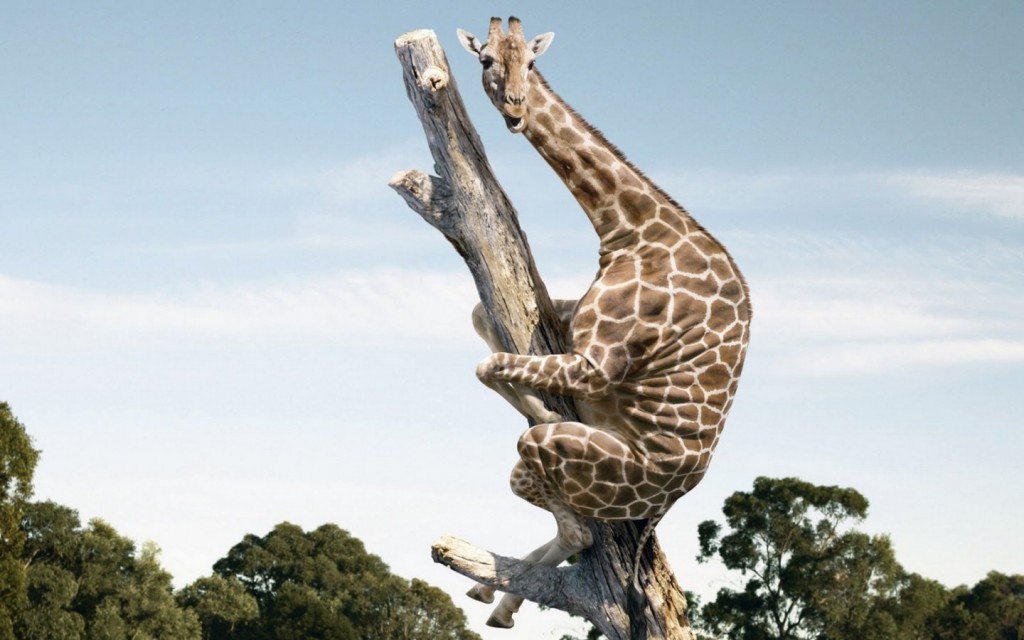 Fuente: http://imageneschuscas.com/Inventa una historia 